Nr. _______ / ______________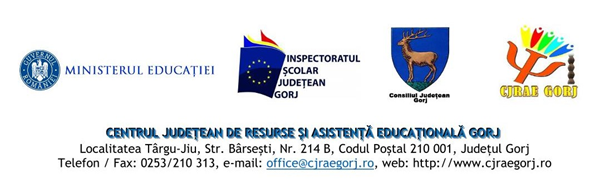 Doamna Director,   	Subsemnatul / Subsemnata, .................................................................................., domiciliat(ă) în localitatea ....................................., str. ........................................... nr. ........., bl. ........., sc............., ap ........, județul / sectorul...................., legitimat(ă) cu.........seria.........nr. ...., nr. de telefon .........................., adresa de e-mail .........................................., părintele / tutorele legal instituit / reprezentantul legal al copilului ..........................................................., născut la data de ......................., solicit evaluarea nivelului de dezvoltare a acestuia în vederea înscrierii în anul școlar .......................... în clasa pregătitoare, în conformitate cu prevederile Metodologiei de înscriere a copiilor în învățământul primar, aprobată prin Ordinul ministrului educației nr. 4.019 / 2024.                                                            	Menționez faptul că fiica mea / fiul meu ............................................................... se află în următoarea situatie: nu a frecventat grădinița deoarece ........................................................................   Semnătura ...................                                                                         Data .................NOTĂ: Prezenta cerere se depune letric la Centrul Judetean de Resurse și Asistență Educațională Gorj sau se transmite scanată electronic la adresa de e-mail: office@cjraegorj.ro CJRAE Gorj prelucrează datele dumneavoastră personale în conformitate cu prevederile Regulamentului general privind protecția datelor, în calitate de operator, în conformitate cu prevederile specifice aplicabile: Ordinul ministrului educatiei nr. 4019 / 22.03.2024. Datele dumneavoastră cu caracter personal sunt prelucrate pentru îndeplinirea obligațiilor legale care îi revin operatorului, conform art. 6 alin. (1) lit. c) și e) din Regulamentul general privind protecția datelor.